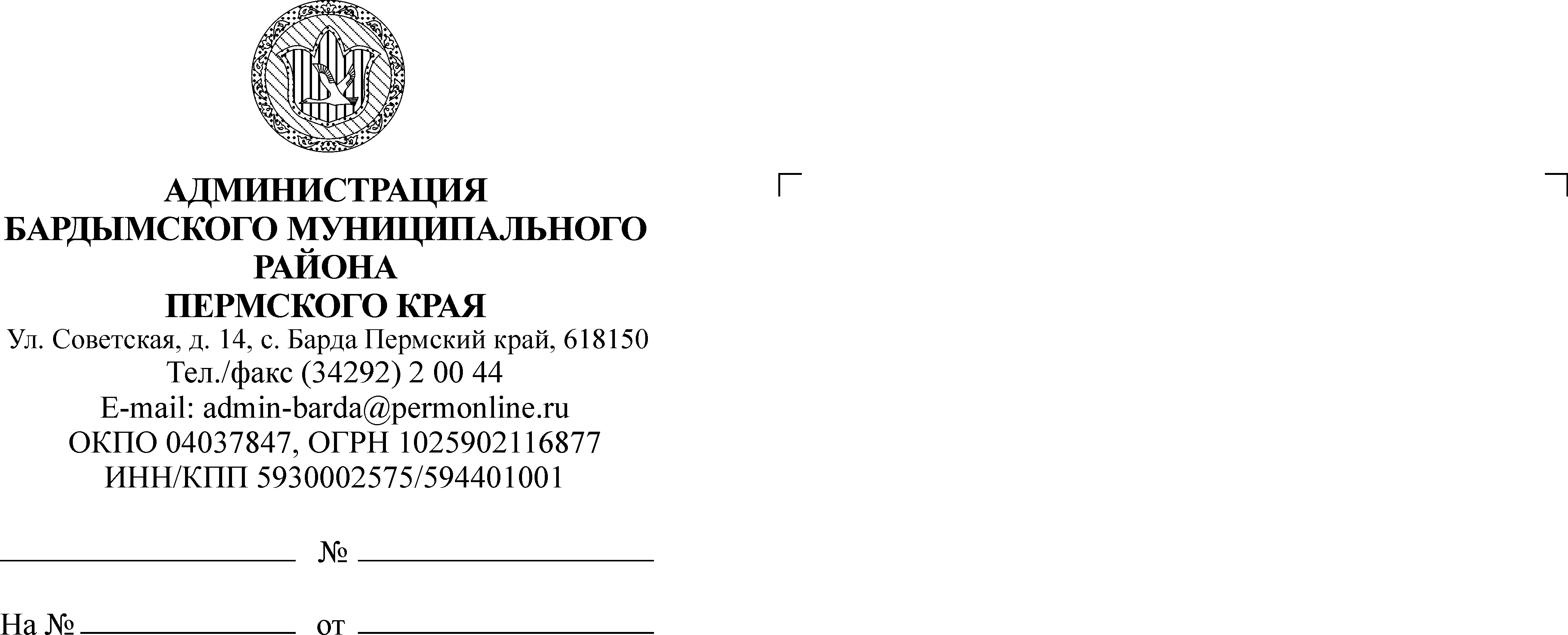 ДУМАБАРДЫМСКОГО МУНИЦИПАЛЬНОГО ОКРУГАПЕРМСКОГО КРАЯ____________ЗАСЕДАНИЕРЕШЕНИЕ__________                                                                                        № _______Об информации о ходе реализации муниципальной программы «Развитие физической культуры и спорта, пропаганда здорового образа жизни в Бардымском муниципальном округе на 2021-2023 годы» в  2021 годЗаслушав информацию заместителя главы администрации Бардымского муниципального округа по социальному развитию Балтаеву Т.В., Дума Бардымского муниципального округаРЕШАЕТ:	1. Информацию о ходе реализации муниципальной программы «Развитие физической культуры и спорта, пропаганда здорового образа жизни в Бардымском муниципальном округе на 2021-2023 годы» в 2021 год принять к сведению. 2. Рекомендовать администрации Бардымского муниципального округа учесть в работе все замечания и предложения, высказанные депутатами. 	3. Контроль исполнения настоящего решения возложить на председателя постоянной комиссии по социальной политике Габдулхакову З.С.Председатель ДумыБардымского муниципального округа	                                                     И.Р.ВахитовИнформация о реализации муниципальной программы «Развитие физической культуры и спорта, пропаганда здорового образа жизни в Бардымском муниципальном округе на 2021-2023 годы» в 2021 годуПрограмма разработана в соответствии с приоритетными задачами развития Российской Федерации, Пермского края, Бардымского муниципального округа.Участниками программы являются: - Муниципальное автономное учреждение дополнительного образования «Детско-юношеская спортивная школа»;-  некоммерческие организации Бардымского муниципального округа;- дошкольные образовательные учреждения, общеобразовательные учреждения, средние специальные учебные заведения и другие учреждения, организации и предприятия Бардымского муниципального округа.Программа разделена на подпрограммы: «Развитие физической культуры и спорта», «Развитие спортивной инфраструктуры для занятий физической культурой и спортом», «Создание условий для занятий физической культурой и спортом лиц с ограниченными возможностями здоровья».			В рамках данной муниципальной программы «Развитие физической культуры и спорта, пропаганда здорового образа жизни в Бардымском муниципальном округе на 2021-2023 годы» за 2021 год привлечены финансовые средства на общую сумму 12064,94 тыс.руб., из них краевые средства 8333,83 тыс.руб., муниципальные средства 3731,11 тыс.руб.			Всего в рамках различных программ на развитие физической культуры и спорта за 2021 год израсходовано 37693,6 тыс.руб.Подпрограмма «Развитие физической культуры и спорта»			Основной целью подпрограммы является повышение у населения Бардымского муниципального округа устойчивого интереса к физической культуре и спорту.			Главная задача подпрограммы: приобщение различных слоев  населения Бардымского муниципального округа к регулярным занятиям физической культурой и спортом.			В рамках подпрограммы «Развитие физической культуры и спорта» за 2021 год привлечены финансовые средства на общую сумму 4398,0 тыс.руб., из них краевые средства 2205,0 тыс.руб., муниципальные средства 2193,0 тыс.руб.Развитие физической культуры и спорта является одним из приоритетных направлений социальной политики округа. В данном направлении достигнуты достаточно высокие по систематически занимающимся физической культурой и спортом по округу. Доля населения, систематически занимающегося физической культурой и спортом в возрасте 3 - 79 лет, в 2021 году достиг 51,6%, где данный показатель за последние три года вырос на 29,5%.Спортивно-массовая работа округа закреплена за МАУ ДО «Детско-юношеская спортивная школа», где базовым видами спорта в ДЮСШ являются лыжные гонки, футбол, хоккей, волейбол, баскетбол, настольный теннис, шахматы, вольная борьба, национальная борьба «Корэш»,  борьба на поясах,  кикбоксинг (бокс), черлидинг, плавание. Учебно-тренировочные занятия проводятся на базе ФОК «Батыр», КСК «Атлант», МАУ «БЦКД», МАДОУ «Колос», лыжной базе МАУ ДО «ДЮСШ», на территориях общеобразовательных школ.Ежегодно на территории Бардымского муниципального округа проводятся соревнования различного уровня: II этап всероссийских соревнований по авторалли, всероссийские соревнования по борьбе на поясах «Памяти погибших воинов-афганцев» среди юношей и девушек, Чемпионат Пермского края по борьбе на поясах среди мужчин и женщин, краевой турнир по вольной борьбе среди юношей, зональные соревнования по волейболу среди мужских и женских команд «Южной зоны» и по хоккею с шайбой среди детских и юношеских команд «Весна-2021», межрайонные соревнования по плаванию, лыжным гонкам, настольному теннису, волейболу, баскетболу, футболу, вольной борьбе, боксу, хоккею с шайбой, муниципальные соревнования по видам спорта среди обучающихся школ округа и взрослого населения. Второй год проходят всероссийские соревнования Кубка по вольной борьбе среди юношей и отборочный турнир Пермского края по борьбе «Корэш» на Чемпионат России. Победителями и призерами всероссийских и краевых соревнований стали 159 человек. В 2021 году спортсмены округа приняли участие в 184 соревнованиях различного уровня, из них 119 (64,7%) организованы и проведены  в ДЮСШ. На высоком уровне качественные показатели подготовки спортивного резерва – Бардымские спортсмены входят в составы сборных команд Пермского края, являются участниками и призерами международных, всероссийских, краевых соревнований. Имеют спортивные разряды 477 воспитанника ДЮСШ, из них присвоены и подтверждены в 2021 году 360 человек: КМС (вольная борьба, борьба на поясах, корэш) – 3 чел., 1 взрослый разряд – 1 чел., 2,3 взрослые разряды – 25 чел., юношеские разряды – 331 чел. Подготовлены 2 спортивных судей первой категории по виду спорта «Корэш».Общеобразовательные учреждения Бардымского муниципального округа осуществляет свою деятельность в тесном взаимодействии с МАУ ДО «Детско-юношеская спортивная школа»:-в рамках основной образовательной программы общего образования по предмету «Физическая культура» организованы уроки физической культуры для обучения плаванию обучающихся школ округа, с нагрузкой 7 часов;- в целях создания условий для получения обучающимися углублённой физкультурно-спортивной подготовки и оздоровительной деятельности в Бардымской СОШ №2 сформированы спортивные классы в параллели 1,2,3,4 и 8,9 классов с уклоном по обучению плаванию;- в спортивном зале ФОК проводятся уроки физической культуры и занятия по общей физической подготовке с обучающимися Бардымской специальной (коррекционной) общеобразовательной школы, Бардымской СОШ №2;- В целях обучения плаванию дошкольников при ФОК «Батыр» организованы кружки для детских садов округа, с нагрузкой 2 часа в неделю. Всего посетили 6 групп, в количестве 126 детей.     Одним из направлений работы является работа со студенческой и учащейся молодежью округа. Студенты и молодежь посещают спортивные секции при МАУ ДО «ДЮСШ», при филиале краевого политехнического колледжа организованы спортивные секции по гиревому спорту, шахматам, баскетболу, волейболу. Подростки с большим удовольствием принимают участие в различных спортивных мероприятиях, «Волшебный мяч», «Лыжня России, «Кросс нации», «Сдача норм ГТО», соревнованиях по футболу, волейболу, гиревому спорту, шахматам, национальной борьбе «Корэш». В рамках реализации мероприятий проекта «Мы выбираем спорт!» участвовали в соревнованиях по футболу, волейболу, гиревому спорту, шахматам, национальной борьбе «Корэш». В декаде спорта «90 лет ГТО» прошла акция «Единый день ГТО», где приняли участие 80 человек из Бардымского филиала краевого политехнического колледжа. Привлечение широких масс населения к занятиям физической культурой и спорта невозможно без сотрудничества администрации округа с предприятиями, учреждениями округа. Проводятся различные мероприятия, укрепляется материально-техническая база организаций округа:- проведено мероприятие по выполнению норм ГТО среди муниципальных служащих, работников бюджетной сферы, работников предприятий;- составлен договор с профсоюзным коллективом ГБУЗ ПК «Бардымская ЦРБ им.А.П. Курочкиной»,  ППУ «Пермэнерго», МАДОУ «Колос», ОППО ООО «Лукойл Пермь», ППО ПРУ ООО «Лукойл Энергосети» для коллективного посещение бассейна ФОК «Батыр»;- в рамках проекта Министерства физической культуры и спорта Пермского края "Обеспечение условий для развития физической культуры и массового спорта" (постановление Правительства Пермского края от 14.03.2018 № 107-п) в 2021 году в группах по ОФП 19-55 лет занимались 135 человека.- в рамках проекта «Мы выбираем спорт!» в с. Барда для 11 территориальных отделов Бардымского муниципального округа приобретены скандинавские палки, столы для настольного тенниса, футбольные, баскетбольные, волейбольные мячи и сетки, велосипеды, инвентаря для игры «Флорбол», фигурные коньки и коньки для игры в хоккей на общую сумму 3855,0 тыс.руб., из них: краевые средства 2205,0 тыс.руб., муниципальные средства 1650,0 тыс.руб.В Бардымском муниципальном округе большое внимание уделяется  организации досуга граждан пожилого возраста. Проводятся различные соревнования по видам спорта, такие как лыжные гонки, легкая атлетика, настольному теннису, гиревому спорту, бильярду, шахматам. В Спартакиаде Бардымского муниципального округа ветераны приняли участие на соревнованиях по лыжным гонкам, легкой атлетике и шахматам. При ФОК «Батыр» организована группа здоровья, где занимаются более 50 человек пожилого возраста. В рамках проекта «Мы выбираем спорт!» проведены занятия по ОФП, также занятия по плаванию, где участниками были 10 человек среди населения старшего возраста. В рамках проекта Министерства физической культуры и спорта Пермского края «Обеспечение условий для развития физической культуры и массового спорта» (постановление Правительства Пермского края от 14.03.2018 № 107-п) в 2021 году в группах по ОФП свыше 55 лет занимались 54 человека.С целью привлечения населения к регулярным занятиям физической культурой и спортом, реализации регионального проекта "Спорт - норма жизни" на территории Бардымского муниципального округа в 2021 году было проведено 36 мероприятий по внедрению Всероссийского физкультурно-спортивного комплекса «Готов к труду и обороне» (ГТО). Проведена работа по проведению пропагандистских мероприятий и популяризации комплекса ГТО, подготовке населения к выполнению нормативов комплекса ГТО: интервью на телевидении, трансляция мероприятий в соц. сетях, распространение по всему району афиш мероприятий, статьи в газеты, во время проведения мероприятий площадка Центра тестирования оформлена стендами, рекламными щитами и нормативами. На конец 2021 года количество зарегистрированного населения Бардымского МО в электронной базе данных АИС ГТО составляет 3535 человек. За весь период прошли испытания тестов ВФСК ГТО 2176 человек, из них 500 человек за 2021 год. Награждены знаками отличия ВФСК ГТО 1179 человек, из них за 2021 год 360 человек.Подпрограмма «Развитие спортивной инфраструктуры для занятий физической культурой и спортом»Главной целью подпрограммы является создание условий для развития спортивной инфраструктуры для занятий физической культурой и спортомК задачам подпрограммы относятся:1. Устройство и строительство новых спортивных объектов и сооружений.2. Приведение в нормативное состояние объектов и сооружений для занятий физической культурой и спортом.В рамках подпрограммы «Развитие спортивной инфраструктуры для занятий физической культурой и спортом» за 2021 год привлечены финансовые средства на общую сумму 7656,94 тыс.руб., из них краевые средства 6128,83 тыс.руб., муниципальные средства 1528,11 тыс.руб.Важность и необходимость развития и модернизации инфраструктуры физической культуры и спорта обусловлены актуальностью проблемы формирования у населения Бардымского муниципального округа, особенно у подрастающего поколения, здорового образа жизни.В Бардымском муниципальном округе большое внимание уделяется развитию спортивной инфраструктуры и на сегодняшний день на 75 спортивных объектах проводятся учебно-тренировочные занятия и различные спортивные мероприятия.Под руководством и при активном содействии администрации Бардымского муниципального округа ведется ежегодная   работа над улучшением материально-технической базы:1. В рамках проекта «Мы выбираем спорт!» в с. Барда, на краевые средства 1545,0 тыс.руб., устроены 5 воркаут площадок.2. В рамках постановления Правительства Пермского края от 14.03.2018 г. № 108-п:- в с.Печмень устроена универсальная спортивная площадка и приобретены спортивное оборудование и инвентарь на общую сумму 3034,6 тыс. руб., из них: краевые средства 2275,9 тыс.руб., муниципальные средства 758,7 тыс.руб.;- в Сарашевской СОШ и Печменской СОШ произведен ремонт спортивных залов и приобретены спортивное оборудование и инвентарь  на общую сумму 3077,6 тыс.руб., из них: краевые средства 2308,2 тыс.руб., муниципальные средства 769,4 тыс.руб.Кроме муниципальной программы в Бардымский муниципальный округ привлечены финансовые средства из различных проектов направленных на развитие физической культуры и спорта:		1. В с. Барда в рамках постановления Правительства Пермского края от 31 декабря 2019 года № 1064-п устроена универсальная спортивная площадка и приобретены спортивное оборудование на общую сумму 2160,0 тыс.руб., из них: федеральные средства 1436,4 тыс.руб., краевые средства 75,6 тыс.руб., муниципальные средства 648,0 тыс.руб.		2. В рамках постановления Правительства Пермского края от 14.03.2018 № 107-п для 6 школ округа на краевые средства приобретен спортивный инвентарь на 81,8 тыс.руб.		3. Благотворительным фондом Елены и Геннадия Тимченко «Добрый лёд» устроена универсальная спортивная площадка с хоккейными бортами с. Тюндюк, приобретены спортивное оборудование и инвентарь на общую сумму 3921,0 тыс.руб., из которых муниципальные средства 2444,0 тыс.руб.Подпрограмма «Создание условий для занятий физической культурой и спортом лиц с ограниченными возможностями здоровья»Главной целью подпрограммы является развитие спектра услуг и системы подготовки спортивного резерва для лиц с ограниченными возможностями здоровья.Основная задача подпрограммы - обеспечение проведения физкультурно-массовых и спортивных мероприятий для лиц с ограниченными возможностями.В рамках подпрограммы «Создание условий для занятий физической культурой и спортом лиц с ограниченными возможностями здоровья» за 2021 год привлечены финансовые средства из бюджета Бардымского муниципального округа на общую сумму 30,0 тыс.руб.Всего лиц с ограниченными возможностями здоровья в округе  на 2021 год  – 1883, из них детей 135.На территории района функционирует 2 общественные организации по работе с маломобильными группами населения - общество слепых, Бардымская районная организация ВОИ и МБОУ "Бардымская специальная (коррекционная) общеобразовательная школа-интернат". В школе работают 2 специалиста по физической культуре. Ведутся спортивные секции по лыжным гонкам, настольному теннису, шахматам.В учреждениях спортивной направленности проведена паспортизация объектов спорта на предмет доступности для инвалидов и лиц с ограниченными возможностями. Для лиц ограниченными возможностями имеется доступ во все спортивные учреждения на бесплатной основе. В рамках проекта «Мы выбираем спорт!» с целью привлечения лиц с ОВЗ к регулярным занятиям физической культурой и спортом были приобретены новые адаптивные спортивные игры «Бочча», «Новус» и «Джакколо».В физкультурно-оздоровительном комплексе «Батыр» ежегодно проводятся различные соревнования. Мероприятия проводятся с целью привлечения людей с ограниченными возможностями здоровья к систематическим занятиям адаптивной физической культурой, укрепления здоровья и физического развития, достижения равных с другими гражданами возможностей участия во всех сферах жизни общества.За 2021 год организованы и проведены:- спортивный праздник по плаванию среди лиц с ограниченными возможностями под девизом «Быстрее всех», с участием более 40 человек.- соревнования по прыжкам в длину, спортивным играм «Дартс», «Новус», «Джакколо», «Бочча» в рамках Международного Дня инвалидов, с участием более 50 человек;-  открытый турнир по спортивной настольной игре «Новус» среди людей с ограниченными возможностями здоровья, где приняли участие более 30 человек.Также в течении года члены общества инвалидов Бардымской районной организации ВОИ принимали участие в соревнованиях краевого и всероссийского уровней, неоднократно занимали призовые местаНесмотря на положительную тенденцию роста основных показателей развития физической культуры и спорта имеется ряд проблем, требующих решения. Физическая культура и спорт являются сегодня одним из важнейших средств, всесторонней социальной, профессиональной и медицинской реабилитации инвалидов, их адаптации к жизни и фактором оздоровления, тем не менее, число инвалидов, занимающихся спортом, крайне низкое.Есть еще спортивные сооружения, которые изношены, требуют реконструкции и ремонта. Ограниченное финансирование привело к значительному износу существующих объектов физической культуры и спорта. Требуется обновления материально-технической базы объектов спорта и образовательных учреждений. Основные задачи и перспективы развития в сфере физической культуры и спорта в Бардымском муниципальном округе на 2022-2023 годы:1.Увеличение числа систематический занимающихся физической культурой и спортом с использованием средств спортивных объектов, СМИ, социальных сетей на территории Бардымского муниципального округа до с 49,6% до 54,9%.2.Продолжение работы с Федерациями спорта Пермского края по привлечению краевых, всероссийских соревнований на территорию Бардымского муниципального округа.3.Организация и проведение окружных, краевых, всероссийских соревнований, участие на выездных соревнованиях.4.Продолжение работы по охвату школьников Бардымского муниципального округа с 1 класса по 11 класс для обучения плаванию посредством включения в образовательную программу уроков физической культуры в школах Бардымского муниципального округа. 5.Создание условий спортивным классам в Бардымской общеобразовательной школе №2 для увеличения числа учащихся, систематически занимающихся физической культурой и спортом, физического развития и оздоровления через занятия спортом и физической культуры, повышения уровня спортивного мастерства по видам спорта, профилирующим в спортивном классе.6.Реализация мероприятия «Умею плавать!», которое направлено на обучение плаванию учащихся 3-х классов в рамках постановления правительства Пермского края от 29.12.2021 № 1121-п на сумму 400,0 тыс. рублей.7.Организация физкультурно-оздоровительных занятий по игровым видам спорта на спортивных площадках Бардымского муниципального округав рамках регионального проекта Министерства физической культуры и спорта Пермского края «Тренер нашего двора».8.Продолжение обучения плаванию воспитанников дошкольных образовательных организаций в малой чаше бассейна при ФОК «Батыр».9.Реализация нового краевого проекта «Детский сад хоккейных надежд», который направлен на выявление у малышей способностей к занятию хоккеем и для их дальнейшего развития.10.Реализация нового Всероссийский проекта «Футбол в школе» среди обучающихся общеобразовательных организаций, который направлен на популяризацию физической культуры и спорта, а также развитие футбола в общеобразовательных организациях Российской Федерации.11.Проведение мероприятий, фестивалей по реализации Всероссийского физкультурно-спортивного комплекса «Готов к труду и обороне» (ГТО) с участием населения Бардымского МО.12.Дальнейшая работа по проведению пропагандистских мероприятий и популяризации комплекса ГТО, подготовке населения к выполнению нормативов комплекса ГТО, для увеличения доли населения принявших участие в выполнении норм ГТО с от 500 до 800 человек.13.Организация мероприятий по повышению квалификации и переподготовки тренеров-преподавателей.	14.Дальнейшее участие в конкурсах и проектах для привлечения дополнительных субсидий в Бардымский муниципальный округ:в 2022 году:- произведен ремонт спортивных залов Елпачихинской СОШ и Куземьяровской ООШ на общую сумму 3762,7 тыс.руб. (постановление Правительства Пермского края от 14.03.2018 г. № 108-п);-  устроена открытая спортивная площадка при МАОУ «Сарашевская ООШ» на общую сумму 6800,0 тыс.руб. (постановление Правительства Пермского края от 14.03.2018 г. № 108-п);- устроены площадки ГТО на базах Бардымской СОШ №2 и Елпачихинской СОШ на общую сумму 6233,9 тыс.руб.  (постановление Правительства Пермского края от 14.03.2019 г. №158-п);- устроена лыжероллерная трасса на площади Барда-зиен на общую сумму 6675,0 тыс.руб.(постановление Правительства Пермского края от 28.11.2019 г. № 861-п);на 2023 год поданы 12 заявок в Министерство спорта Пермского края на:- текущий ремонт спортивных залов МАУ ДО «ДЮСШ» и Акбашевской ООШ на общую сумму 4101,4 тыс.руб., из них: краевые средства 3000,0 тыс.руб., муниципальные средства 1101,4 тыс.руб.;-устройство комплексной площадки для подвижных игр(универсальной игровой площадки) при Константиновской ООШ, Моствинская СДК, Федорковская ООШ, МАДОУ «Колос», Бардымской СКОШИ, на площади Барда-зиен и в микрорайоне Бугры  на общую сумму 28574,2 тыс.руб., из них: краевые средства 21000,0 тыс.руб., муниципальные средства 7574,2тыс.руб.;- устройство велотрассы для кроссовых велосипедов ВМХ (памп-трек)и для занятий на скейтборде и роликовых коньках (скейтпарк)на площади Барда-зиен на общую сумму 9990,0 тыс.руб., из них: краевые средства 7490,0 тыс.руб., муниципальные средства 2500,0 тыс.руб.;-устройство спортивного ядра для занятий легкой атлетикой (отдельная прямая беговая дорожка, круговая беговая дорожка, место для прыжков) при Бардымской СОШ №2 на общую сумму 1337,3 тыс.руб., из них: краевые средства 1000,0 тыс.руб., муниципальные средства 337,3 тыс.руб.Кроме того в 2023 году планируется начало строительства объекта «Крытый каток с искусственным льдом» на 225,687 тыс.рублей. в рамках постановления Правительства РФ от 31 мая 2019 г. № 696 «Об утверждении государственной программы Российской Федерации «Комплексное развитие сельских территорий».Финансовое обеспечение на развитие физической культуры и спорта на 2021 год (тыс. руб.) (согласно отчета 1 ФК)Финансовое обеспечение на развитие физической культуры и спорта на 2021 год (тыс. руб.) (согласно отчета 1 ФК)Финансовое обеспечение на развитие физической культуры и спорта на 2021 год (тыс. руб.) (согласно отчета 1 ФК)Финансовое обеспечение на развитие физической культуры и спорта на 2021 год (тыс. руб.) (согласно отчета 1 ФК)Финансовое обеспечение на развитие физической культуры и спорта на 2021 год (тыс. руб.) (согласно отчета 1 ФК)Финансовое обеспечение на развитие физической культуры и спорта на 2021 год (тыс. руб.) (согласно отчета 1 ФК)Финансовое обеспечение на развитие физической культуры и спорта на 2021 год (тыс. руб.) (согласно отчета 1 ФК)Финансовое обеспечение на развитие физической культуры и спорта на 2021 год (тыс. руб.) (согласно отчета 1 ФК)Финансовое обеспечение на развитие физической культуры и спорта на 2021 год (тыс. руб.) (согласно отчета 1 ФК)Статьи расходовСтатьи расходовФактически выделено бюджетных средств Фактически выделено бюджетных средств Фактически выделено бюджетных средств Фактически выделено бюджетных средств Получен
о из
внебюд
жетных
источни
ковВсего
израсход
овано на
развитие
физическ
ой
культуры
и спортаИз гр. 8 по разделу
1100 "Физическая
культура и спорт" бюджетной классификации РоссийскойСтатьи расходовСтатьи расходовВсегов том числев том числев том числеПолучен
о из
внебюд
жетных
источни
ковВсего
израсход
овано на
развитие
физическ
ой
культуры
и спортаИз гр. 8 по разделу
1100 "Физическая
культура и спорт" бюджетной классификации РоссийскойСтатьи расходовСтатьи расходовВсегоиз
федерального
бюджетаиз консолидированного
бюджета субъекта
Российской Федерации:из консолидированного
бюджета субъекта
Российской Федерации:Получен
о из
внебюд
жетных
источни
ковВсего
израсход
овано на
развитие
физическ
ой
культуры
и спортаИз гр. 8 по разделу
1100 "Физическая
культура и спорт" бюджетной классификации РоссийскойСтатьи расходовСтатьи расходовВсегоиз
федерального
бюджетабюджет
субъекта 
Российской
Федерациибюджет
муниципального
образованияПолучен
о из
внебюд
жетных
источни
ковВсего
израсход
овано на
развитие
физическ
ой
культуры
и спортаИз гр. 8 по разделу
1100 "Физическая
культура и спорт" бюджетной классификации Российской113456789Расходы – всего Расходы – всего 34 748,6-12 857,221 891,42 945,037 693,611 174,6Проведение спортивных
мероприятийПроведение спортивных
мероприятий894,4-373,5520,930,6925,0891,9Приобретение спорт.
оборудования и инвентаряПриобретение спорт.
оборудования и инвентаря4 694,5-3 514,91 179,61 299,25 993,73 502,8Капитальный ремонт
спортсооруженийКапитальный ремонт
спортсооружений4 527,2-4 179,2348,0-4 527,21 871,0Инвестиции на
реконструкцию и
строительство спорт.
сооруженийИнвестиции на
реконструкцию и
строительство спорт.
сооружений4 860,6-4 101,9758,7-4 860,64 860,6Заработная плата
работников физической
культуры и спортаЗаработная плата
работников физической
культуры и спорта14 741,7-639,414 102,316,514 758,2-Cодержание спортсооруженийCодержание спортсооружений3 314,9--3 314,91 094,24 409,1-ДругиеДругие1 715,3-48,31 667,0504,52 219,848,3Наименование спортивных сооруженийКоличество спортсооружений на 31.12.2021Плоскостные спортсооружения14Спортивные залы 21Плавательные бассейны1Лыжные базы2Универсальная игровая площадка17Площадка с тренажерами20ВСЕГО:75